Programa „Įveikiame kartu“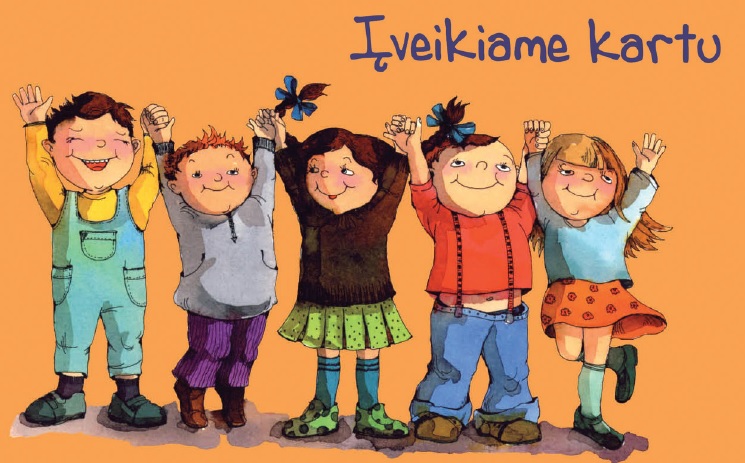 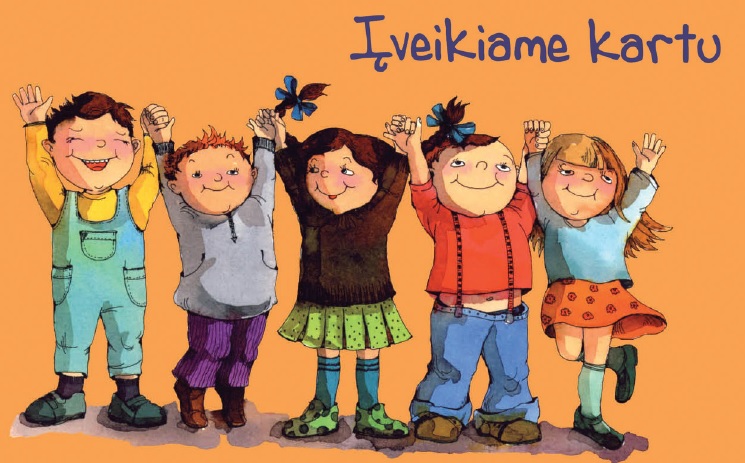 Vilniaus 1 grupėEil.Nr.ĮstaigaPedagogo vardas ir pavardė1.Vilniaus „Atgajos“ specialioji mokyklaDaiva Mikelėnaitiė-Laukienė2.Vilniaus Žėručio pradinė mokyklaJurgita Gadeikė3.Šalčininkų r. Jašiūnų „Aušros“ gimnazijaLiucija Kravčenko4.Vilniaus Jono Laužiko konsultacinis-mokymo centrasJolanta Grikštienė5.Vilniaus Jono Laužiko konsultacinis-mokymo centrasKristina Ivanova6.Vilniaus „Šaltinio“ pagrindinė mokyklaKamilė Tamul7.Ukmergės r. Taujėnų gimnazijaRegina Pušinskienė8.Vilniaus Emilijos Pliaterytės progimnazijaLina Budriūnienė9.Utenos specialioji mokykla - daugiafunkcis centrasRaimonda Raišienė10.Utenos specialioji mokykla - daugiafunkcis centrasGražina Gaivenienė11.Vilniaus „Aušros“ mokykla-darželisEdita Aleksiejienė12.Vilniaus „Aušros“ mokykla-darželisArūnė Juozalėnienė13.Švenčionių rajono Pabradės "Ryto" gimnazijaRita Leleikienė14.Vilniaus „Saulėtekio“ mokykla-daugiafunkcis centrasNatalija Buržinskaja15.Vilniaus „Saulėtekio“ mokykla-daugiafunkcis centrasIrena Milevskaja16.Vilniaus „Saulėtekio“ mokykla-daugiafunkcis centrasLiucija Stasilo17.Vilniaus Pranciškaus Skorinos gimnazijaErika Jurkevičiūtė18.Vilniaus r. Nemėžio šv. Rapolo Kalinausko gimnazijaEmilija Volodko19.Vilniaus r. Nemenčinės Gedimino gimnazijaIrena Trusiulevičienė20.Vilniaus r. Nemenčinės Gedimino gimnazijaRima Koirienė21.Vilniaus r. Nemenčinės Gedimino gimnazijaGiedrė Puškorienė22.Šalčininkų r. Kalesninkų Liudviko Narbuto gimnazijaTeresa Dzevkevič Versocka23.Trakų rajono Lentvario pradinė mokyklaInga Silinienė24.Trakų rajono Lentvario pradinė mokyklaLaimutė Aleksandravičienė25.Trakų rajono Lentvario pradinė mokyklaBronė Bakšienė26.Trakų rajono Lentvario pradinė mokyklaBronė Zagorskienė